DEPARTMENT OF HEALTH & HUMAN SERVICESCenters for Medicare & Medicaid Services 7500 Security Boulevard, Mail Stop S2-26-12 Baltimore, Maryland  21244-1850CENlUS FOR MEDICA RE & MWICAII) SERVICESCENTER FOR MEDICAID & CHIP SERVICESState Demonstrations GroupDan TsaiAssistant SecretaryExecutive Office of Health and Human Services One Ashburton Place11th FloorBoston, MA 02108JAN 1 0 2018Dear Mr. Tsai:This letter is to inform you that the Centers for Medicare & Medicaid Services (CMS) has approved the Delivery System Reform Incentive Payment (DSRIP) Protocol changes for Massachusetts' section 1115 demonstration , entitled MassHealth (Project Number 11-W- 00030/1). These changes to the protocol include modifying budget periods for Community Partners and Community Service Agencies, changing the reporting schedule for certain progress reports, expanding detail within a number of sections within the protocol, and reallocating portions of Statewide Investment funding.Your project officer is Mr. Eli Greenfield , who may be reached at (410) 786-6157 and through e­ mail at Eli.Greenfie ld@cms.hhs.gov. Communications regarding program matters and official correspondence concerning the demonstration should be submitted to Mr. Greenfield at the following address:Centers for Medicare & Medicaid Services Center for Medicaid & CHIP ServicesMail Stop: S2-01-16 7500 Security BoulevardBaltimore, MD 21244-1850Official communications regarding program matters should be sent simultaneously toMr. Greenfield and to Mr. Richard McGreal , Associate Regional Administrator in our BostonRegional Office.  Mr. McGreal's contact information is as follows:Centers for Medicare & Medicaid ServicesJFK Federal BuildingRoom 2325Boston, MA 02203Page 2 -Dan TsaiTelephone: (617) 565-1226E-mail:  Richard.McGrea l@cms.hhs.govIf you have questions regarding this approval, please contact Judith Cash, Acting Director of the State Demonstrations Group in the Center for Medicaid & CHIP Services at (410) 786-9686.CMS looks forward to continuing work with your staff on future developments within yourdemonstration.Sincerely,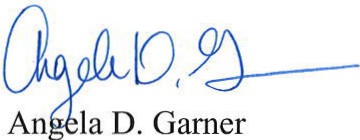 DirectorDivision of System Reform Demonstrationscc:	Richard McGreal , Associate Regional Administrator, Region I Julie McCarthy, Region I